Pielikums Nr. 1NVO PROJEKTU KONKURSS „Latgales NVO projektu programma 2016 ” Pieteikuma veidlapa*Aizpilda “Dienvidlatgales NVO atbalsta centrs”Projekta nosaukums un informācija par iesniedzējuInformācija par projekta ideju2.1. Projekta idejas atbilstošā joma. Var izvēlēties tikai vienu jomu un vienu projekta finansējuma apjomu. ☐ 1. joma: Pilsoniskās sabiedrības iniciatīvas un iedzīvotāju līdzdalības projekti    ☐ vietējā līmeņa projekts (līdz 1200 EUR)	☐ sadarbība Latgales plānošanas reģionā starp vismaz 3 pašvaldībām (līdz 3000 EUR)☐ 2. joma: Starpkultūru dialoga atbalsta projekti☐ vietējā līmeņa projekts (līdz 1200 EUR)	☐ sadarbība Latgales plānošanas reģionā starp vismaz 3 pašvaldībām (līdz 3000 EUR)☐ 3. joma: Mazākumtautību NVO atbalstam☐ vietējā līmeņa projekts (līdz 1200 EUR)	☐ sadarbība Latgales plānošanas reģionā starp vismaz 3 pašvaldībām (līdz 3000 EUR)☐ romu kopienas integrācija un līdzdalība (1500 EUR)☐ Jūsu biedrības biedri, atbalstītāji. Norādiet skaitu: _______☐ Plašāka sabiedrība. Norādiet iesaistīt paredzamo skaitu: _____ 	
☐ Jā    ☐ NēInformācija par Jūsu organizāciju un šī projekta īstenošanas personālu
Šajā punktā norādītajos laukos ievadītā informācija tiks ņemta vērā, lai izvērtētu, kāda ir Jūsu līdzšinējā darbība un pieredze, kas tiks ņemta par pamatu, lai saprastu, cik uzticama  /droša un atbilstoša organizācija esat finansējuma saņemšanai un izlietošanai.Projekta budžets Aizpildiet tās ailes, kuras nepieciešamas. Vajadzības gadījumā pievienojiet papildu ieraksta rindiņas.Pielikumi 
Uzskaitiet, kādus pielikumus (piem., projekta sadarbības partnera parakstīts apliecinājums par iesaistīšanos projekta aktivitātēs, projekta vadītāja CV, darba kārtības, organizācijas statūti u.c.), esat pievienojuši šim pieteikumam.Apliecinājums: Ar šo biedrība / nodibinājums (izvēlas attiecīgo) “________________________” (pieteicēja organizācijas nosaukums) apliecina, ka projekta “______________” (projekta nosaukums) īstenošanai nav piešķirts finansējums no citiem finanšu avotiem visa projekta vai atsevišķu aktivitāšu īstenošanai.2016. gada __.........______________________________________   Paraksttiesīgās personas amats, vārds uzvārds______________________________________   Parakstsz.v.    (ja attiecināms)______________________________________   Projekta vadītāja vārds uzvārds______________________________________   ParakstsKonkursu organizē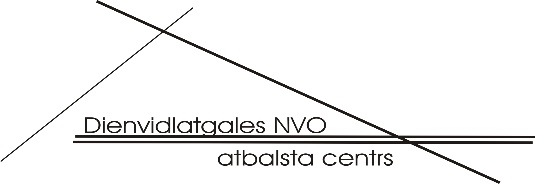 Finansiāli atbalsta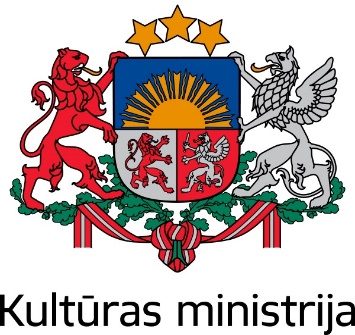 Projekta Nr*.LG-2016/NVO -Projekta iesniegšanas datums*1.1. Projekta nosaukums1.2. Projekta iesniedzēja organizācija1.2. Projekta iesniedzēja organizācijaOrganizācijas nosaukumsReģistrācijas nr.Organizācijas juridiskā forma(ieklikšķiniet atbilstošajā lauciņā)☐ Biedrība☐ NodibinājumsJuridiskā adresePasta adrese (aizpilda, ja atšķiras no juridiskās adreses)1.3. Organizācijas bankas rekvizīti(var arī nebūt, ja organizācijai vēl nav atvērts bankas konts)1.3. Organizācijas bankas rekvizīti(var arī nebūt, ja organizācijai vēl nav atvērts bankas konts)Bankas nosaukumsBankas kodsBankas konts1.4. Organizācijas vadītājs1.4. Organizācijas vadītājsVārds, uzvārdsIeņemamais amatsTālrunisE-pasts1.5. Sī projekta vadītājs (kontaktpersona)1.5. Sī projekta vadītājs (kontaktpersona)Vārds, uzvārdsTālrunisE-pasts2.2. Projekta kopsavilkums. Kopsavilkumā īsumā jāietver šāda informācija: projekta mērķis un uzdevumi, mērķa grupa, projekta īstenošanas vieta, galvenās aktivitātes (ne vairāk kā 3000 rakstu zīmes).2.3. Projekta norises vieta. Norādiet novadu, pagastu, pilsētu, kurā paredzēts īstenot aktivitātes. (ne vairāk kā 300 rakstu zīmes)2.4. Projekta nepieciešamības pamatojums. Īsi aprakstiet, kāpēc vēlaties īstenot šo projektu – kas pietrūkst, ko nepieciešams uzlabot, sasniegt. Kāds ir problēmas, kas jārisina. Iespēju robežās pamatojiet savus apgalvojumus.(ne vairāk kā 3000 rakstu zīmes)2.5. Projekta mērķis. Vienā teikumā formulējiet, ko vēlaties panākt / sasniegt arī šī projekta īstenošanu (pamatojoties uz 2.4. punktā aprakstītajām problēmām un nepieciešamībām).(ne vairāk kā 300 rakstu zīmes)2.6. Projekta galvenā mērķa grupa un tās skaits. Personas, kurām galvenokārt domātas projekta aktivitātes. Paskaidrojiet sīkāk, kāda sabiedrības daļa tieši - piem., novada jaunieši, sievietes, seniori, izglītības jomā strādājošie, u.tml).(ne vairāk kā 1500 rakstu zīmes)2.7. Projekta īstenošanas periods. Maksimālais īstenošanas termiņš 15.07.2016. – 09.12.2016.2.7. Projekta īstenošanas periods. Maksimālais īstenošanas termiņš 15.07.2016. – 09.12.2016.2.7. Projekta īstenošanas periods. Maksimālais īstenošanas termiņš 15.07.2016. – 09.12.2016.2.7. Projekta īstenošanas periods. Maksimālais īstenošanas termiņš 15.07.2016. – 09.12.2016.Projekta sākuma datums:Projekta nobeiguma datums:2.8. Projekta aktivitātes. Apkopojiet visas projekta ietvaros paredzamās aktivitātes lielos tematiskos blokos un hronoloģiskā secībā uzskaitiet tos, norādot, kas tieši katrā aktivitāšu blokā tiks darīts.2.8. Projekta aktivitātes. Apkopojiet visas projekta ietvaros paredzamās aktivitātes lielos tematiskos blokos un hronoloģiskā secībā uzskaitiet tos, norādot, kas tieši katrā aktivitāšu blokā tiks darīts.2.8. Projekta aktivitātes. Apkopojiet visas projekta ietvaros paredzamās aktivitātes lielos tematiskos blokos un hronoloģiskā secībā uzskaitiet tos, norādot, kas tieši katrā aktivitāšu blokā tiks darīts.2.8. Projekta aktivitātes. Apkopojiet visas projekta ietvaros paredzamās aktivitātes lielos tematiskos blokos un hronoloģiskā secībā uzskaitiet tos, norādot, kas tieši katrā aktivitāšu blokā tiks darīts.Nr.p.kAktivitātes nosaukumsAktivitātes aprakstsKas aktivitāti īstenos, kad, cik ilgi un kur aktivitāte notiks, kas aktivitātes laikā tiks darīts, cik daudz mērķa grupas dalībnieku aktivitātē tiks iesaistīti, kāds ir kopējais aktivitātes dalībnieku skaits, u.tml.Aktivitātes norises pierādāmībaAr kādiem līdzekļiem pierādīsiet, ka aktivitāte ir notikusi.1.Piemērs: Brīvdabas koncertsPiemērs: Koncerts notiks 20.martā novada estrādē. Tā organizēšanās iesaistās sadarbības partneris – biedrība „Kultūra visiem”, koordinējot kolektīvus un koncerta dalībniekus. Plānots, ka koncertā piedalās ap 10 kolektīvu, tai skaitā vismaz 4 mazākumtautību kolektīvu. Kopējais koncerta dalībnieku skaits ~150 personas.Plānots, ka koncertu apmeklēs ap 130-150 apmeklētāju.Koncerta laikā tā apmeklētājiem būs iespēja piedalīties radošajās darbnīcās (uzskaita kādas darbnīcas, ko tajās var darīt, kas tās īsteno)Piemērs: Fotogrāfijas no koncerta, afiša.2.Piemērs: Mācību cikls „Gribam zināt!”Piemērs: Mācības notiks 8 nedēļas. Viena nodarbība ilgs 3h, tās norise plānota pamatā piektdienu pēcpusdienās, vakaros.Mācību dalībnieki būs biedrības biedri un novada jaunās māmiņas, ģimenes un citi interesenti. Mācībās paredzēts piedalīties vienai cilvēku grupai 12-18 dalībnieku sastāvā.Mācību ietvaros paredzēts apgūt tādas tēmās, kā (uzskaita tēmas).Mācību norisei plānots piesaistīt 3 lektorus (ja iespējams, minēt kādus),Mācības notiks biedrības telpās. Par mācībām tiks informēti visi interesenti, ievietojot informāciju pašvaldības mājas lapā un avīzē.Mācību norisi koordinēs projekta vadītājs.u.c. nepieciešamā informācija, lai vērtētājs var novērtēt aktivitāti.Piemērs: Mācību dalībnieku reģistrācijas lapas, darba kārtība, fotogrāfijas, atspoguļojums vietējos medijos....2.9. Projekta īstenošana sniegs ieguldījumu ilgtermiņā. Ja atzīmēsiet atbildi „Jā”, tad pamatojiet, kā.(ne vairāk kā 1500 rakstu zīmes)2.10. Projekta plānotie rezultāti. Apkopojiet informāciju par plānotajiem projekta laikā sasniedzamajiem rezultātiem. Aktivitātes nosaukumiem un numerācijai jāsakrīt ar 2.8. p. sniegto informāciju.Šo rezultātu sasniegšana Jums būs jānodrošina projekta beigās.2.10. Projekta plānotie rezultāti. Apkopojiet informāciju par plānotajiem projekta laikā sasniedzamajiem rezultātiem. Aktivitātes nosaukumiem un numerācijai jāsakrīt ar 2.8. p. sniegto informāciju.Šo rezultātu sasniegšana Jums būs jānodrošina projekta beigās.2.10. Projekta plānotie rezultāti. Apkopojiet informāciju par plānotajiem projekta laikā sasniedzamajiem rezultātiem. Aktivitātes nosaukumiem un numerācijai jāsakrīt ar 2.8. p. sniegto informāciju.Šo rezultātu sasniegšana Jums būs jānodrošina projekta beigās.2.10. Projekta plānotie rezultāti. Apkopojiet informāciju par plānotajiem projekta laikā sasniedzamajiem rezultātiem. Aktivitātes nosaukumiem un numerācijai jāsakrīt ar 2.8. p. sniegto informāciju.Šo rezultātu sasniegšana Jums būs jānodrošina projekta beigās.Nr.p.k.Aktivitātes nosaukumsParedzamie kvantitatīvie rezultāti(Rādītāji skaitļos - pasākumi, dalībnieki, norišu vietas un to skaits, sagatavotie materiāli u.c.)Paredzamie kvalitatīvie rezultāti(Projekta aktivitātes ieteikme)1.2....2.11. Projekta sadarbības partnera raksturojums projekta īstenošanā. Uzskaitiet sadarbības partnerus (ja ir) un kurās aktivitātēs un kādā veidā notiks sadarbība, ko tieši sadarbības partnerim paredzēts darīt.(ne vairāk kā 1500 rakstu zīmes)3.1. Projekta atbilstība organizācijas darbībai. Īsi aprakstiet, kā/cik lielā mērā projekta ideja / mērķis sasaucas ar Jūsu organizācijas pamatdarbību un mērķiem, atbilstoši Jūsu organizācijas statūtiem.Nolikuma 4.1.3. p. iniciatīvas projektu iesniedzējiem projekta pieteikumam jāpievieno arī Organizāciajs statūti.(ne vairāk kā 1500 rakstu zīmes)3.2. Organizācijas vispārējs darbības apraksts. Miniet svarīgākos faktus par Jūsu organizāciju, tās galvenos līdzšinējās darbības virzienus, lielākos sasniegumus, mērķauditoriju, sadarbības pieredzes u.tml. (ne vairāk kā 3000 rakstu zīmes)3.2. Organizācijas vispārējs darbības apraksts. Miniet svarīgākos faktus par Jūsu organizāciju, tās galvenos līdzšinējās darbības virzienus, lielākos sasniegumus, mērķauditoriju, sadarbības pieredzes u.tml. (ne vairāk kā 3000 rakstu zīmes)3.2. Organizācijas vispārējs darbības apraksts. Miniet svarīgākos faktus par Jūsu organizāciju, tās galvenos līdzšinējās darbības virzienus, lielākos sasniegumus, mērķauditoriju, sadarbības pieredzes u.tml. (ne vairāk kā 3000 rakstu zīmes)3.2. Organizācijas vispārējs darbības apraksts. Miniet svarīgākos faktus par Jūsu organizāciju, tās galvenos līdzšinējās darbības virzienus, lielākos sasniegumus, mērķauditoriju, sadarbības pieredzes u.tml. (ne vairāk kā 3000 rakstu zīmes)3.3. Organizācijas pieredze projektu rakstīšanā / īstenošanā. Uzskaitiet savus nozīmīgākos īstenotos projektus pēdējo 3 gadu laikā.3.3. Organizācijas pieredze projektu rakstīšanā / īstenošanā. Uzskaitiet savus nozīmīgākos īstenotos projektus pēdējo 3 gadu laikā.3.3. Organizācijas pieredze projektu rakstīšanā / īstenošanā. Uzskaitiet savus nozīmīgākos īstenotos projektus pēdējo 3 gadu laikā.3.3. Organizācijas pieredze projektu rakstīšanā / īstenošanā. Uzskaitiet savus nozīmīgākos īstenotos projektus pēdējo 3 gadu laikā.Projekta nosaukumsStatuss(pabeigts / tiek gatavots / tiek vērtēts / ir apstiprināts / tiek īstenots)Finansējuma avots un summaGalvenās projekta aktivitātes3.4. Projekta personāls. Uzskaitiet šajā projektā iesaistāmās atbildīgās personas (vārds, uzvārds, amats / loma projektā), līdzšinējo pieredzi un to pienākumus projektā.3.4. Projekta personāls. Uzskaitiet šajā projektā iesaistāmās atbildīgās personas (vārds, uzvārds, amats / loma projektā), līdzšinējo pieredzi un to pienākumus projektā.3.4. Projekta personāls. Uzskaitiet šajā projektā iesaistāmās atbildīgās personas (vārds, uzvārds, amats / loma projektā), līdzšinējo pieredzi un to pienākumus projektā.Vārds UzvārdsLīdzšinējā pieredzeAmats / loma projektāProjektā veicamie uzdevumiIzdevumu pozīcijaKopējā nepieciešamā summa EURAprēķins, kā summa iegūta
(norādiet, kas, cik daudz un par cik tiks iegādāts / slēgts līgums)Kurām aktivitātēm izdevumi vajadzīgi
(norādiet aktivitātes nururu no p. 2.8.)1. Projekta īstenošanas personāla atalgojums (ne vairāk kā 10% no visām izmaksām)1. Projekta īstenošanas personāla atalgojums (ne vairāk kā 10% no visām izmaksām)1. Projekta īstenošanas personāla atalgojums (ne vairāk kā 10% no visām izmaksām)1. Projekta īstenošanas personāla atalgojums (ne vairāk kā 10% no visām izmaksām)1.1. Projekta vadītājs1.2. Projekta koordinators 1.3. Grāmatvedis...2. Lektoru, konsultantu, ekspertu atalgojums2. Lektoru, konsultantu, ekspertu atalgojums2. Lektoru, konsultantu, ekspertu atalgojums2. Lektoru, konsultantu, ekspertu atalgojums2.1.2.2....3. Transporta izmaksas3. Transporta izmaksas3. Transporta izmaksas3. Transporta izmaksas3.1. Sabiedriskais transports3.2. Degviela3.3. Transporta pakalpojums (autobusu noma)...4. Kancelejas, pasta un biroja preču izmaksas4. Kancelejas, pasta un biroja preču izmaksas4. Kancelejas, pasta un biroja preču izmaksas4. Kancelejas, pasta un biroja preču izmaksas4.1. Kanceleja4.2. Pasta pakalpojumi4.3....5. Telpu un materiāltehnisko līdzekļu noma 5. Telpu un materiāltehnisko līdzekļu noma 5. Telpu un materiāltehnisko līdzekļu noma 5. Telpu un materiāltehnisko līdzekļu noma 5.1. ...6. Naktsmītņu izmaksas6. Naktsmītņu izmaksas6. Naktsmītņu izmaksas6. Naktsmītņu izmaksas6.1....7. Dalības maksa vietējās, nacionālās un starptautiskās organizācijās vai sadarbības tīklos7. Dalības maksa vietējās, nacionālās un starptautiskās organizācijās vai sadarbības tīklos7. Dalības maksa vietējās, nacionālās un starptautiskās organizācijās vai sadarbības tīklos7. Dalības maksa vietējās, nacionālās un starptautiskās organizācijās vai sadarbības tīklos7.1....8. Kafijas paužu un ēdināšanas pakalpojumu izmaksas8. Kafijas paužu un ēdināšanas pakalpojumu izmaksas8. Kafijas paužu un ēdināšanas pakalpojumu izmaksas8. Kafijas paužu un ēdināšanas pakalpojumu izmaksas8.1....9. Citi augstāk neminēti izdevumu veidi (ierakstiet nepieciešamos izdevumu veidus)9. Citi augstāk neminēti izdevumu veidi (ierakstiet nepieciešamos izdevumu veidus)9. Citi augstāk neminēti izdevumu veidi (ierakstiet nepieciešamos izdevumu veidus)9. Citi augstāk neminēti izdevumu veidi (ierakstiet nepieciešamos izdevumu veidus)9.1....KOPĀ: